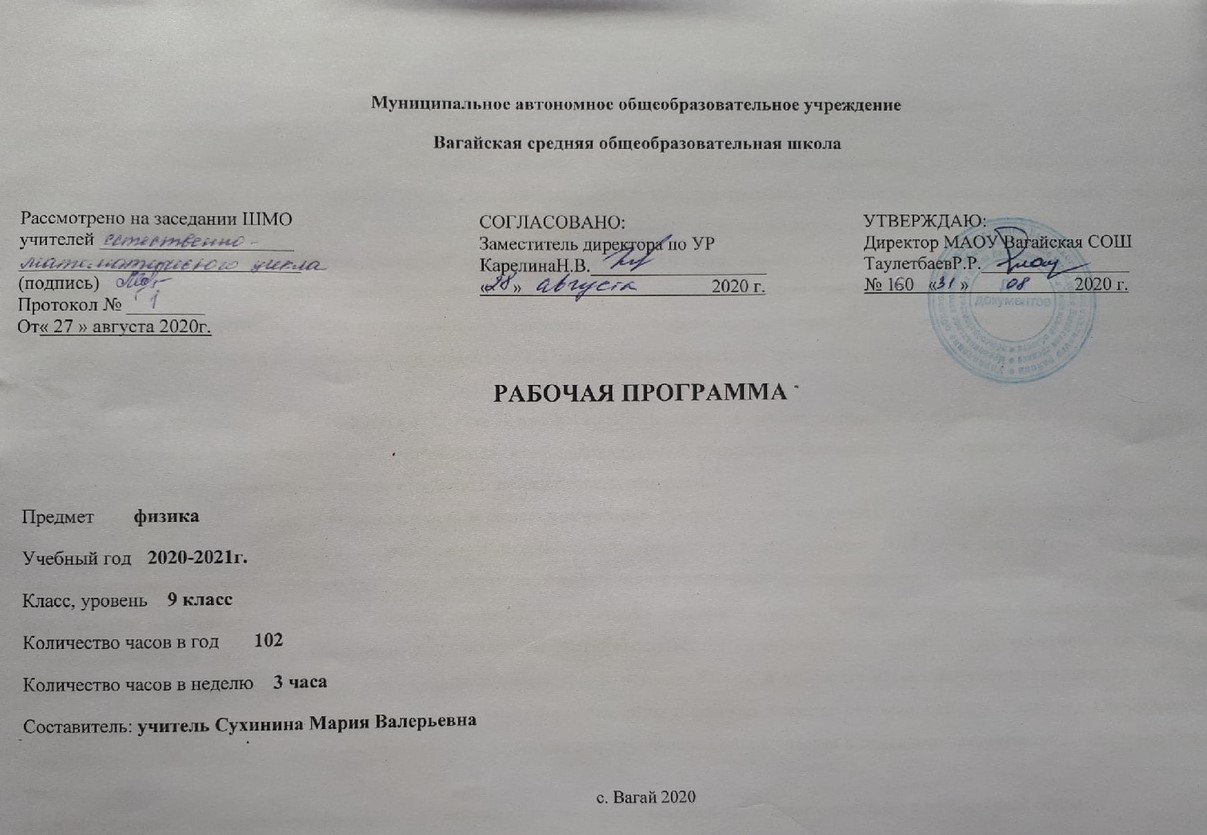 Планируемые результаты освоения учебного предмета «Физика»Личностными результатами обучения физике в основной школе являются: 1. Российская гражданская идентичность (патриотизм, уважение к Отечеству, к прошлому и настоящему многонационального народа России, чувство ответственности и долга перед Родиной, идентификация себя в качестве гражданина России, субъективная значимость использования русского языка и языков народов России, осознание и ощущение личностной сопричастности судьбе российского народа). Осознание этниче-ской принадлежности, знание истории, языка, культуры своего народа, своего края, основ культурного наследия народов России и человечества (идентичность человека с российской многонациональной культурой, сопричастность истории народов и государств, находившихся на территории современной России); интериоризация гуманистических, демократических и традиционных ценностей многонационального российского общества. Осознанное, уважительное и доброжелательное отношение к истории, культуре, религии, традициям, языкам, ценностям народов России и народов мира. 2. Готовность и способность обучающихся к саморазвитию и самообразованию на основе мотивации к обучению и познанию; готовность и способность к осознанному выбору и построению дальнейшей индивидуальной траектории образования на базе ориентировки в мире профессий и профессиональных предпочтений, с учетом устойчивых познавательных интересов.3. Развитое моральное сознание и компетентность в решении моральных проблем на основе личностного выбора, формирование нравственных чувств и нравственного поведения, осознанного и ответственного отношения к собственным поступкам (способность к нравственному самосовершенствованию; веротерпимость, уважительное отношение к религиозным чувствам, взглядам людей или их отсутствию; знание основных норм морали, нравственных, духовных идеалов, хранимых в культурных традициях народов России, готовность на их основе к сознательному самоограничению в поступках, поведении, расточительном потребительстве;  сформированность представлений об основах светской этики, культуры традиционных религий, их роли в развитии культуры и истории России и человечества, в становлении гражданского общества и российской государственности; понимание значения нравственности, веры и религии в жизни человека, семьи и общества). Сформированность  ответственного отношения к учению; уважительного отношения к труду, наличие опыта участия в социально значимом труде. Осознание значения семьив жизни человека и общества, принятие ценности семейной жизни, уважительное и заботливое отношение к членам своей семьи.4. Сформированность целостного мировоззрения, соответствующего современному уровню развития науки и общественной практики, учитывающего социальное, культурное, языковое, духовное многообразие современного мира.5. Осознанное, уважительное и доброжелательное отношение к другому человеку, его мнению, мировоззрению, культуре, языку, вере, гражданской позиции. Готовность и способность вести диалог с другими людьми и достигать в нем взаимопонимания (идентификация себя как полноправного субъекта общения, готовность к конструированию образа партнера по диалогу, готовность к конструированию образа допустимых способов диалога, готовность к конструированию процесса диалога как конвенционирования интересов, процедур, готовность и способность к ведению переговоров).6. Освоенность социальных норм, правил поведения, ролей и форм социальной жизни в группах и сообществах. Участие в школьном самоуправлении и общественной жизни в пределах возрастных компетенций с учетом региональных, этнокультурных, социальных и экономических особенностей (формирование готовности к участию в процессе упорядочения социальных связей и отношений, в которые включены и которые формируют сами учащиеся; включенность в непосредственноегражданское участие, готовность участвовать в жизнедеятельности подросткового общественного объединения, продуктивно взаимодействующего с социальной средой и социальными институтами; идентификация себя в качестве субъекта социальных преобразований, освоение компетентностей в сфере организаторской деятельности; интериоризация ценностей созидательного отношения к окружающей действительности, ценностей социального творчества, ценности продуктивной организации совместной деятельности, самореализации в группе и организации, ценности «другого» как равноправного партнера, формирование компетенций анализа, проектирования, организации деятельности, рефлексии изменений, способов взаимовыгодного сотрудничества, способов реализации собственного лидерского потенциала).7. Сформированность ценности здорового и безопасного образа жизни; интериоризация правил индивидуального и коллективного безопасного поведения в чрезвычайных ситуациях, угрожающих жизни и здоровью людей, правил поведения на транспорте и на дорогах.8. Развитость эстетического сознания через освоение художественного наследия народов России и мира, творческой деятельности эстетического характера (способность понимать художественные произведения, отражающие разные этнокультурные традиции; сформированность основ художественной культуры обучающихся как части их общей духовной культуры, как особого способа познания жизни и средства организации общения; эстетическое, эмоционально-ценностное видениеокружающего мира; способность к эмоционально-ценностному освоению мира, самовыражению и ориентации в художественном и нравственном пространстве культуры; уважение к истории культуры своего Отечества, выраженной в том числе в понимании красоты человека; потребность в общении с художественными произведениями, сформированность активного отношения к традициям художественной культуры как смысловой, эстетической и личностно-значимой ценности).9. Сформированность основ экологической культуры, соответствующей современному уровню экологического мышления, наличие опыта экологически ориентированной рефлексивно-оценочной и практической деятельности в жизненных ситуациях (готовность к исследованию природы, к занятиямсельскохозяйственным трудом, к художественно-эстетическому отражению природы, к занятиям туризмом, в том числе экотуризмом, к осуществлению природоохранной деятельности).Метапредметные результаты обучения физике в основной школе включают межпредметные понятия и универсальныеучебные действия (регулятивные, познавательные, коммуникативные).Межпредметные понятияУсловием формирования межпредметных понятий, таких, как система, факт, закономерность, феномен, анализ, синтезявляется овладение обучающимися основами читательской компетенции, приобретение навыков работы с информацией,участие в проектной деятельности. В основной школе продолжается работа по формированию и развитию основ читательской компетенции. Обучающиеся овладеют чтением как средством осуществления своих дальнейших планов: продолжения образования и самообразования, осознанного планирования своего актуального и перспективного круга чтения, в том числе досугового, подготовки к трудовой и социальной деятельности. У выпускников будет сформирована потребность в систематическом чтении как средстве познания мира и себя в этом мире, гармонизации отношений человека и общества, создании образа «потребного будущего».При изучении физики обучающиеся усовершенствуют приобретенные навыки работы с информацией и пополнят их. Они смогут работать с текстами, преобразовывать и интерпретировать содержащуюся в них информацию, в том числе: систематизировать, сопоставлять, анализировать, обобщать и интерпретировать информацию, содержащуюся в готовых информационных объектах;выделять главную и избыточную информацию, выполнять смысловое свертывание выделенных фактов, мыслей; представлять информацию в сжатой словесной форме (в виде плана или тезисов) и в наглядно-символической форме (в виде таблиц, графических схем и диаграмм, карт понятий — концептуальных диаграмм, опорных конспектов); заполнять и дополнять таблицы, схемы, диаграммы, тексты.В ходе изучения физики обучающиеся приобретут опыт проектной деятельности как особой формы учебной работы,способствующей воспитанию самостоятельности, инициативности, ответственности, повышению мотивации и эффективности учебной деятельности; в ходе реализации исходного замысла на практическом уровне овладеют умением выбирать адекватные стоящей задаче средства, принимать решения, в том числе и в ситуациях неопределенности. Они получат возможность развить способность к разработке нескольких вариантов решений, к поиску нестандартных решений, поиску и осуществлению наиболее приемлемого решения.Предметные результаты обучения физике в основной школе.Выпускник научится:••соблюдать правила безопасности и охраны труда при работе с учебным и лабораторным оборудованием; ••понимать смысл основных физических терминов: физическое тело, физическое явление, физическая величина, единицы измерения;••распознавать проблемы, которые можно решить при помощи физических методов; анализировать отдельные этапы проведения исследований и интерпретировать результаты наблюдений и опытов;••ставить опыты по исследованию физических явлений или физических свойств тел без использования прямых измерений; при этом формулировать проблему/задачу учебного эксперимента; собирать установку из предложенного оборудования; проводить опыт и формулировать выводы.Примечание. При проведении исследования физических явлений измерительные приборы используются лишь как датчики измерения физических величин. Записи показаний прямых измерений в этом случае не требуется; ••понимать роль эксперимента в получении научной информации; ••проводить прямые измерения физических величин: время, расстояние, масса тела, объем, сила, температура, атмосферное давление, влажность воздуха, напряжение, сила тока, радиационный фон (с использованием дозиметра); при этом выбирать оптимальный способ измерения и использовать простейшие методы оценки погрешностей измерений; ••проводить исследование зависимостей физических величин с использованием прямых измерений: при этом конструировать установку, фиксировать результаты полученной зависимости физических величин в виде таблиц и графиков, делать выводы по результатам исследования; ••проводить косвенные измерения физических величин: при выполнении измерений собирать экспериментальную установку, следуя предложенной инструкции, вычислять значение величины и анализировать полученные результаты с учетом заданной точности измерений;••анализировать ситуации практико-ориентированного характера, узнавать в них проявление изученных физических явлений или закономерностей и применять имеющиеся знания для их объяснения; ••понимать принципы действия машин, приборов и технических устройств, условия их безопасного использования в повседневной жизни; ••использовать при выполнении учебных задач научно-популярную литературу о физических явлениях, справочные материалы, ресурсы Интернета.Содержание учебного предмета «Физика»Содержание курсаФизика и ее роль в познании окружающего мираФизика — наука о природе. Физические тела и явления. Физические свойства тел. Наблюдение и описание физических явлений. Физический эксперимент. Моделирование явлений и объектов природы. Физические величины. Измерения физических величин: длины, времени, температуры. Физические приборы. Международная система единиц. Точность и погрешность измерений. Физические законы и закономерности. Физика и техника. Научный метод познания. Роль физики в формировании естественнонаучной грамотности.Механические явленияМеханическое движение. Материальная точка как модель физического тела. Относительность механического движения. Геоцентрическая и гелиоцентрическая системы мира. Система отсчета. Физические величины, необходимые для описания движения, и взаимосвязь между ними (путь, перемещение, скорость, ускорение, время движения). Равномерное и равноускоренное прямолинейное движение. Графики зависимости кинематических величин от времени при равномерном и рав-ноускоренном движении. Равномерное движение по окружности. Инерция. Инертность тел. Взаимодействие тел. Масса тела. Измерение массы тела. Плотность вещества. Сила. Единицы силы. Инерциальная система отсчета. Законы Ньютона. Свободное падение тел. Сила тяжести. Закон всемирного тяготения. Искусственные спутники Земли. Сила упругости. Закон Гука. Вес тела. Невесомость. Связь между силой тяжести массой тела. Сила тяжести на других планетах. Динамометр. Сложение двух сил, направленных по одной прямой. Равнодействующая сил. Сила трения. Трение скольжения. Трение покоя. Трение в природе и технике. Искусственные спутникиЗемли1. Первая космическая скорость. Импульс. Закон сохранения импульса. Реактивное движение. Механическая работа. Мощность. Энергия. Потенциаль-ная и кинетическая энергия. Превращение одного вида механической энергии в другой. Закон сохранения полной механической энергии. Простые механизмы. Условия равновесия твердого тела, имеющего закрепленную ось движения. Момент силы. Центр тяжести тела. Рычаг. Равновесие сил на рычаге. Коэффициент полезного действия механизма.Колебательное движение. Колебания груза на пружине. Свободные колебания. Колебательная система. Маятник. Ампли-уда, период, частота колебаний. Гармонические колебания. Превращение энергии при колебательном движении. Затухающие колебания. Вынужденные колебания. Резонанс. Распространение колебаний в упругих средах. Поперечные и продольные волны. Длина волны. Связь длины волны со скоростью ее распространения и периодом (частотой). Звуковые волны. Ско-рость звука. Высота, тембр и громкость звука. Эхо. Звуковой резонанс.Электромагнитные явленияОпыт Эрстеда. Магнитное поле. Индукция магнитного поля. Магнитное поле прямого тока. Магнитное поле катушки с током. Постоянные магниты. Магнитное поле постоянных магнитов. Магнитное поле Земли. Взаимодействие магнитов. Действие магнитного поля на проводник с током. Электрический двигатель. Однородное и неоднородное магнитное поле. Правило буравчика. Обнаружение магнитного поля. Действие магнитного поля на проводник с током и движущуюся заряженную частицу. Сила Ампера и сила Лоренца. Правило левой руки. Магнитный поток. Опыты Фарадея. Электромагнитная индукция. Направление индукционного тока. Правило Ленца. Явление самоиндукции.Электромагнитные колебания. Колебательный контур. Переменный ток. Генератор переменного тока. Преобразования энергии в электрогенераторах. Трансформатор. Передача электрической энергии на расстояние. Электромагнитное поле. Электромагнитные волны. Скорость распространения электромагнитных волн. Влияние электромагнитных излучений на живые организмы. Получение электромагнитных колебаний. Принципы радиосвязи и телевидения.Электромагнитная природа света. Скорость света. Источники света. Прямолинейное распространение света. Отражение света. Закон отражения света. Плоское зеркало. Изображение предмета в зеркале. Преломление света. Закон преломления света. Линзы. Фокусное расстояние линзы. Оптическая сила линзы. Изображения, даваемые линзой. Глаз как оптическая система. Оптические приборы. Преломление света. Показатель преломления. Дисперсия света. Цвета тел. Спектрограф и спектроскоп­. Типы оптических спектров. Спектральный анализ.Квантовые явленияСтроение атомов. Планетарная модель атома. Поглощение и испускание света атомами. Происхождение линейчатых спектров. Опыты Резерфорда. Радиоактивность как свидетельство сложного строения атомов. Альфа-, бета- и гамма-излучения. Радиоактивные превращения атомных ядер. Сохранение зарядового и массового чисел при ядерных реакциях. Период полураспада. Закон радиоактивного распада. Экспериментальные методы исследования частиц. Протонно-нейтронная модель ядра. Физический смысл Строение и эволюция ВселеннойГеоцентрическая и гелиоцентрическая системы мира. Состав, строение и происхождение Солнечной системы. Физическая природа небесных тел Солнечной системы. Планеты малые тела Солнечной системы. Строение, излучение и эволюция Солнца и звезд. Строение и эволюция Вселенной. Гипотеза Большого взрыва. Лабораторные работыСборка электромагнита и испытание его действия.Изучение электрического двигателя постоянного тока (на модели).Изучение свойств изображения в линзах.Исследование равноускоренного движения без начальной скорости.Измерение ускорения свободного падения.Исследование зависимости периода и частоты свободных колебаний маятника от длины его нити.Изучение явления электромагнитной индукции.Наблюдение сплошного и линейчатых спектров испускания.Измерение естественного радиационного фона дозиметром.Изучение деления ядра атома урана по фотографии треков.3. Тематическое планирование с указанием количества часов,отводимых на освоение каждой темы.Приложение № 1Календарно-тематическое планированиеУчебно-методическое и материально-техническое обеспечение образовательного процесса:Электронные образовательные ресурсы2Аннотация к рабочей программе по физике 9 классаРабочая программа по физике составлена на основе ФГОС ООО (утверждѐнного приказом Министерства образования и науки РФ от 17.12.2010 г. №1897 «Об утверждении федерального государственного образовательного стандарта основного общего образования» в ред. От 31.12.2015 г.) примерной программы основного общего образования по физике, учебного плана МАОУ Вагайской СОШ  на 2018 – 2019 учебный год и с учѐтом авторской программы Филонович Н. В. Физика. 7 – 9 классы: рабочая программа к линии УМК  А. В. Перышкина, Е. М. Гутник: учебно-методическое пособие / Н. В. Филонович, Е. М. Гутник – М.: Дрофа, 2017. – 76 с.Данная программа конкретизирует содержание стандарта, даѐт распределение  учебных часов по разделам курса, последовательность изучения тем и разделов с учѐтом межпредметных и внутрипредметных связей, логики учебного процесса, возрастных особенностей обучающихся, определяет минимальный набор демонстрационных опытов, лабораторных работ, календарно-тематическое планирование курса.Программа определяет пути формирования системы знаний, умений и способов деятельности, развития, воспитания и социализации обучающихся.Рабочая программа по физике для 9 класса составлена с учетом интегративных связей с биологией, географией, химией и информатикой, включающая изучение актуальных тем для Тюменской области.Рабочая программа ориентирована на использование учебника: Перышкин А. В. Физика. 9 кл.: учеб. для общеобразоват. учреждений / А. В. Перышкин. – 2-е изд., стереотип. – М.: Дрофа, 2013. – 221 с.Пояснительная записка	Настоящая рабочая программа по физике для средней общеобразовательной школы 9 класса составлена на основе: Федерального компонента государственного стандартного образования, утвержденного приказом Минобразования России от 5 марта 2004 года №1089 «Об утверждении федерального компонента государственных стандартов начального общего, основного и среднего (полного) общего образования»;Программы по   физике   для получения основного (общего) (среднего (полного) общего) образования (письмо Департамента государственной политики и образования Министерства образования и науки Российской Федерации от 07.06.2005г. №03-1263);Приказа Министерства образования  и науки  Российской Федерации от 19.12.12.  «Об утверждении федеральных перечней учебников, рекомендованных (допущенных) к использованию в образовательном процессе в образовательных учреждениях, реализующих образовательные программы общего образования и имеющих государственную аккредитацию на 2016-2017 учебный год»;Учебного плана МАОУ Вагайская  СОШ, утвержденного   пр. № 134 о/ д от 01.09.2017г.;5.  Программа разработана на основе рабочих программ по учебникам А.В. Перышкина, Е. М. Гутник «Физика 7-9 классы», составители Г.Г. Телюкова. – М.: Дрофа, 2015.№ урока№ урокаНаименование разделов и темНаименование разделов и темКол-во часовЗаконы движения  взаимодействия тел ( 33 ч)Законы движения  взаимодействия тел ( 33 ч)111Материальная точка. Система отчета.Материальная точка. Система отчета.122Траектория, путь, перемещение.Траектория, путь, перемещение.133Определение координаты движущегося тела.Определение координаты движущегося тела.144Перемещение при прямолинейном равномерном движении.Перемещение при прямолинейном равномерном движении.155Прямолинейное равноускоренное движение. Ускорение.Прямолинейное равноускоренное движение. Ускорение.166Скорость прямолинейного равноускоренного движения. График скорости.Скорость прямолинейного равноускоренного движения. График скорости.177Перемещение при прямолинейном равноускоренном движении.Перемещение при прямолинейном равноускоренном движении.188Перемещение тела при прямолинейном равноускоренном движении без начальной скорости.Перемещение тела при прямолинейном равноускоренном движении без начальной скорости.199Лабораторная работа № 1  «Исследование равноускоренного движения без начальной скорости».Лабораторная работа № 1  «Исследование равноускоренного движения без начальной скорости».11010Самостоятельная работа № 1Самостоятельная работа № 111111Относительность движения. Инерциальная система отчета. Первый закон Ньютона.Относительность движения. Инерциальная система отчета. Первый закон Ньютона.11212Второй закон Ньютона.Второй закон Ньютона.11313Решение задач.Решение задач.11414Третий закон Ньютона.Третий закон Ньютона.11515Движение связанных тел.Движение связанных тел.11616Решение задач Решение задач 11717Свободное падение тела.Свободное падение тела.11818Лабораторная работа № 2 « Измерение ускорение свободного падения»Лабораторная работа № 2 « Измерение ускорение свободного падения»11919Движение тела, брошенного вертикально вверх. Невесомость.Движение тела, брошенного вертикально вверх. Невесомость.12020Решение задачРешение задач12121Закон всемирного тяготения.Закон всемирного тяготения.12222Ускорение свободного падения на Земле и других планетах.Ускорение свободного падения на Земле и других планетах.12323Решение задачРешение задач12424Прямолинейное и криволинейное движение. Движение тела по окружности. С постоянной по модулю скоростью.Прямолинейное и криволинейное движение. Движение тела по окружности. С постоянной по модулю скоростью.12525Решение задачРешение задач12626Импульс тела. Закон сохранения импульса.Импульс тела. Закон сохранения импульса.12727Решение задач на закон сохранения импульса и Закон сохранения механического энергии.Решение задач на закон сохранения импульса и Закон сохранения механического энергии.12828Решение задачРешение задач12929Вывод закона сохранения механической энергии.Вывод закона сохранения механической энергии.13030Решение задачРешение задач13131Обобщающий урокОбобщающий урок13232Контрольная работа № 1 по теме «Законы взаимодействия и движения тел»Контрольная работа № 1 по теме «Законы взаимодействия и движения тел»13333Анализ контрольной работы.Анализ контрольной работы.1Механические колебания и волны. Звук. ( 14 ч )Механические колебания и волны. Звук. ( 14 ч )13434Колебательные движения. Свободные колебания.Колебательные движения. Свободные колебания.13535Величины, характеризующие колебательное движение.Величины, характеризующие колебательное движение.13636Лабораторная работа№ 3 «Исследование зависимости периода и частоты свободных колебаний. Лабораторная работа№ 3 «Исследование зависимости периода и частоты свободных колебаний. 13737Затухающие колебания. Вынужденные колебания.Затухающие колебания. Вынужденные колебания.13838Решение задач.Решение задач.13939Резонанс.Резонанс.14040Распространение колебаний в среде. Волны.Распространение колебаний в среде. Волны.14141Длина волны. Скорость распространения волны.Длина волны. Скорость распространения волны.14242Источники звука. Звуковые колебания.Источники звука. Звуковые колебания.14343Высота и тембр звука. Громкость звука.Высота и тембр звука. Громкость звука.14444Распространения звука. Звуковой резонанс.Распространения звука. Звуковой резонанс.14646Отражение звука. Звуковой резонанс.Отражение звука. Звуковой резонанс.14646Контрольная работа № 2 «Механические колебания и волны. Звук.»Контрольная работа № 2 «Механические колебания и волны. Звук.»14747Анализ контрольной работы.Анализ контрольной работы.1Электромагнитное поле ( 26 ч )Электромагнитное поле ( 26 ч )4848Магнитное поле.Магнитное поле.14949Направление тока и направление линий его магнитного поля.Направление тока и направление линий его магнитного поля.15050Решение задачРешение задач15151Обнаружение магнитного поля по его действию на электрический ток. Правило левой руки.Обнаружение магнитного поля по его действию на электрический ток. Правило левой руки.15252Индукция магнитного поля. Магнитный поток.Индукция магнитного поля. Магнитный поток.15353Решение задач.Решение задач.15454Самостоятельная работа № 2Самостоятельная работа № 215555Явление электромагнитного индукции.Явление электромагнитного индукции.15656Лабораторная работа № 4 « Изучение явления электромагнитной индукции»Лабораторная работа № 4 « Изучение явления электромагнитной индукции»15757Решение задачРешение задач15858Направление индукционного тока. Правило Ленца.Направление индукционного тока. Правило Ленца.15959Явление самоиндукции.Явление самоиндукции.16060Решение задачРешение задач16161Получение и передача переменного тока электрического тока. Трансформатор.Получение и передача переменного тока электрического тока. Трансформатор.16262Электромагнитное поле. Электромагнитные волны.Электромагнитное поле. Электромагнитные волны.16363Колебательный контур. Получение электромагнитных колебаний. Колебательный контур. Получение электромагнитных колебаний. 16464Принципы радиосвязи и телевидения.Принципы радиосвязи и телевидения.16565Электромагнитная природа света.Электромагнитная природа света.16666Преломление света. Физический смысл показателя преломления.Преломление света. Физический смысл показателя преломления.16767Дисперсия света. Цвета тел.Дисперсия света. Цвета тел.16868Типы оптических спектров.Лабораторная работа № 5 « Наблюдение сплошного и линейчатых спектров испускания»Типы оптических спектров.Лабораторная работа № 5 « Наблюдение сплошного и линейчатых спектров испускания»16969Решение задачРешение задач17070Поглощение и испускание света атомами. Происхождение линейчатых спектров.Поглощение и испускание света атомами. Происхождение линейчатых спектров.17171Обобщающие-повторительный урокОбобщающие-повторительный урок17272Контрольная работа № 4 по теме «Электромагнитное поле»Контрольная работа № 4 по теме «Электромагнитное поле»17373Анализ контрольной работы № 4Анализ контрольной работы № 41Строение атома и атомного ядра. Использование энергии атомных ядер ( 15 ч)Строение атома и атомного ядра. Использование энергии атомных ядер ( 15 ч)7474Радиоактивность. Модели атома.Радиоактивность. Модели атома.17575Радиоактивные превращения атомных ядер.Радиоактивные превращения атомных ядер.17676Экспериментальные методы исследования частицЭкспериментальные методы исследования частиц17777Лабораторная работа № 6 «Изучение треков заряженных частиц по готовым фотографиям» Лабораторная работа № 6 «Изучение треков заряженных частиц по готовым фотографиям» 17878Открытие протона и нейтрона.Открытие протона и нейтрона.17979Состав атомного ядра. Ядерные силы.Состав атомного ядра. Ядерные силы.18080Энергия связи. Дефект масс.Энергия связи. Дефект масс.18181Деление ядер урана. Цепная реакция.Деление ядер урана. Цепная реакция.18282Лабораторная работа №  7 «Изучение деления ядра атома урана по фотографии треков»Лабораторная работа №  7 «Изучение деления ядра атома урана по фотографии треков»18383Ядерный реактор. Преобразование внутренней энергии ядер в электрическую энергию.Ядерный реактор. Преобразование внутренней энергии ядер в электрическую энергию.18484Биологическое действие радиации. Закон радиоактивного распада.Биологическое действие радиации. Закон радиоактивного распада.18585Термоядерные реакции.Термоядерные реакции.18686Контрольная работа № 4 по теме «Строение атома и атомного ядра. Использование энергии атомного ядер»Контрольная работа № 4 по теме «Строение атома и атомного ядра. Использование энергии атомного ядер»18787Лабораторная работа № 8 «Оценка периода полураспада газа находящихся продуктов распада газа радона»Лабораторная работа № 8 «Оценка периода полураспада газа находящихся продуктов распада газа радона»18888Лабораторная работа № 9 « Изучение треков заряженных частиц по готовым фотографиям».Лабораторная работа № 9 « Изучение треков заряженных частиц по готовым фотографиям».1Строение и эволюция вселенной ( 7 ч .)Строение и эволюция вселенной ( 7 ч .)8989Состав, строение и происхождение солнечной системы.Состав, строение и происхождение солнечной системы.19090Большие планеты солнечной системы.Большие планеты солнечной системы.19191Малые тела Солнечной системы.Малые тела Солнечной системы.19292Строение, излучение и эволюция Солнца и звездСтроение, излучение и эволюция Солнца и звезд19393Строение и эволюция ВселеннойСтроение и эволюция Вселенной19494Повторение-обобщающий урокПовторение-обобщающий урок19595Самостоятельная работа № 3 «Строение и эволюция вселенной»Самостоятельная работа № 3 «Строение и эволюция вселенной»1Повторение пройденного материала ( 7  ч .)Повторение пройденного материала ( 7  ч .)Повторение пройденного материала ( 7  ч .)Повторение пройденного материала ( 7  ч .)Повторение пройденного материала ( 7  ч .)9696Повторение-обобщающий урок по курсу 9 классаПовторение-обобщающий урок по курсу 9 класса59797Итоговая контрольная работа № 5Итоговая контрольная работа № 519898Анализ контрольной работыАнализ контрольной работы1ИтогоИтого102102№ урокаДатаДатаРазделТема урокаСодержание урока (УУД, развиваемые на уроке)Подготовка к государственной (итоговой) аттестации№ урокапланфакт1/1Вводный инструктаж по ТБ в кабинете физики.Глава 1. Законы взаимодействия и движения тел. Материальная точка. Система отсчета.Знать понятия: механическое движение, система отсчета.Уметь приводить примеры механического движения. Уметь описывать различные виды движения и определять направление и величину скорости тел в различных системах отсчетаЗнать понятия «материальная точка» «механическое движение» «система и тело отсчета»Личностные: Приводят примеры прямолинейного и криволинейного движения, объясняют причины изменения скорости тел, вычисляют путь, скорость и время прямолинейного равномерного движенияПознавательные: Умеют заменять термины определениями. Выражают смысл ситуации различными средствами (рисунки, символы, схемы, знаки)Регулятивные: Выделяют и осознают то, что уже усвоено и что еще подлежит усвоению, осознают качество и уровень усвоенияКоммуникативные: Осознают свои действия. Умеют задавать вопросы и слушать собеседника. Владеют вербальными и невербальными средствами общения2/2Траектория, путь, перемещениеЗнать понятия «траектория» и «путь», «перемещение». уметь объяснять их физический смысл. Личностные: Изображают траекторию движения тела в разных системах отсчета. Схематически изображают направление скорости и перемещения тела, определяют его координатыПознавательные: Выбирают знаково-символические средства для построения модели. Выделяют количественные характеристики объектов, заданные словами.Регулятивные: Ставят учебную задачу на основе соотнесения того, что уже известно и усвоено, и того, что еще неизвестноКоммуникативные: Учатся организовывать и планировать учебное сотрудничество с учителем и сверстниками.3/3Определение координаты движущегося телаЗнать понятия «траектория» и «путь», «перемещение». уметь объяснять их физический смысл. Личностные: Изображают траекторию движения тела в разных системах отсчета. Схематически изображают направление скорости и перемещения тела, определяют его координатыПознавательные: Выбирают знаково-символические средства для построения модели. Выделяют количественные характеристики объектов, заданные словами.Регулятивные: Ставят учебную задачу на основе соотнесения того, что уже известно и усвоено, и того, что еще неизвестноКоммуникативные: Учатся организовывать и планировать учебное сотрудничество с учителем и сверстниками.4/4Перемещение при прямолинейном равномерном движенииВычислять проекцию вектора перемещения, его модуль. По графику скорости определять ISI, Sхуметь слушать и записывать объяснение учителя. Развивать математические умения и навыки. Умение переносить приобретенные знания в новую учебную ситуацию. Владеть методом самоконтроля и самопроверки уметь строить графики Х(t), v(t)/ Вычислять скорость и ее проекцию.Личностные: Рассчитывают путь и скорость тела при равномерном прямолинейном движении. Определяют пройденный путь и скорость тела по графику зависимости пути равномерного движения от времяПознавательные: Выбирают вид графической модели, адекватной выделенным смысловым единицам. Выражают смысл ситуации различными средствами (рисунки, символы, схемы, знаки)Регулятивные: Самостоятельно формулируют познавательную цель и строят действия в соответствии с нейКоммуникативные: Работают в группе5/5Прямолинейное равноускоренное движение. УскорениеЗнать/понимать смысл физических величин: путь, скорость, ускорение. Уметь строить графики пути и скорости давать определения мгновенной скорости, ускорения, строить графики скорости и ее проекции. Вникать в смысл задачи учебной деятельностиЛичностные: Определяют пройденный путь и ускорение тела по графику зависимости скорости прямолинейного равноускоренного движения тела от времениПознавательные: Проводят анализ способов решения задачи с точки зрения их рациональности и экономичности. Выделяют объекты и процессы с точки зрения целого и частейРегулятивные: Сличают способ и результат своих действий с заданным эталоном, обнаруживают отклонения и отличия от эталонаКоммуникативные: Работают в группе6/6Скорость прямолинейного равноускоренного движения. График скорости.Уметь определять скорость и ускорение тела по графикам, уметь строить графики пути и скорости для движения с изменяющимся ускорениемЛичностные: Рассчитывают путь и скорость при равноускоренном прямолинейном движении телаПознавательные: Умеют выводить следствия из имеющихся данных. Анализируют объект, выделяя существенные и несущественные признакиРегулятивные: Сличают способ и результат своих действий с заданным эталоном, обнаруживают отклонения и отличия от эталонаКоммуникативные: Общаются и взаимодействуют с партнерами по совместной деятельности или обмену информацией7/7Перемещение при прямолинейном равноускоренном движенииУметь определять направление и величину скорости и ускорения точки при равномерном движении по окружности. Уметь применять формулы, связывающие скорость и ускорение при равномерном движении по окружности с периодом и частотой обращения. Знать понятия: перемещение при равноускоренном движении. Уметь объяснять физический смысл Умение переносить приобретенные знания в новую учебную ситуациюЛичностные: Рассчитывают путь и скорость при равноускоренном прямолинейном движении телаПознавательные: Выбирают, сопоставляют и обосновывают способы решения задачи. Умеют выбирать обобщенные стратегии решения задачиРегулятивные: Вносят коррективы и дополнения в способ своих действийКоммуникативные: Работают в группе8/8Перемещение тела при прямолинейном равноускоренном движении без начальной скорости.Вычислять ускорение, скорость. Определять проекции векторов перемещения. Объяснять выводы трех уравнений равноускоренного движения. Строить графики. Личностные: Рассчитывают путь и скорость при равноускоренном прямолинейном движении телаПознавательные: Выбирают, сопоставляют и обосновывают способы решения задачи. Умеют выбирать обобщенные стратегии решения задачиРегулятивные: Вносят коррективы и дополнения в способ своих действийКоммуникативные: Работают в группе9/9Лабораторная работа №1 «Исследование равноускоренного движения без начальной скорости»Приобретение навыков работы с оборудованием. Уметь определять погрешность измерений. Развивать математических умений. Развивать логическое мышление, умения систематизировать и анализировать приобретенные знания.Личностные: исследуют равноускоренное движение без начальной скорости и делают соответствующие выводыПознавательные: Выбирают, сопоставляют и обосновывают способы решения задачи. Умеют выбирать обобщенные стратегии решения задачиРегулятивные: Вносят коррективы и дополнения в способ своих действийКоммуникативные: Работают в группе10/10Самостоятельная работа № 1Применять изученный материал по кинематике для решения физических задач прямолинейного и равноускоренного движения.Познавательные: Выбирают, сопоставляют и обосновывают способы решения задачи. Умеют выбирать обобщенные стратегии решения задачиРегулятивные: Вносят коррективы и дополнения в способ своих действий11/11Относительность движенияЗнать понятия Относительность траектории, перемещения, пути, скорости. Понимать и объяснять относительность перемещения и скоростиЛичностные: Приводят примеры относительности механического движения. Рассчитывают путь и скорость движения тела в разных системах отсчетаПознавательные: Выбирают, сопоставляют и обосновывают способы решения задачи. Умеют выбирать обобщенные стратегии решения задачиРегулятивные: Вносят коррективы и дополнения в способ своих действийКоммуникативные: Работают в группе12/12Инерциальные системы отсчета. Первый закон Ньютона.Давать определение физических величин и формулировать физические законы. Знать понятие инерциальная система отсчета. Уметь обобщать выделять главную мысльЛичностные: Приводят примеры инерциальных и неинерциальных систем отсчета. Измеряют силу взаимодействия двух тел.Познавательные: Устанавливают причинно-следственные связи. Строят логические цепи рассужденийРегулятивные: Ставят учебную задачу на основе соотнесения того, что уже известно и усвоено, и того, что еще неизвестноКоммуникативные: Обмениваются знаниями между членами группы для принятия эффективных совместных решений13/13Второй закон НьютонаЗнать содержание закона Ньютона, формулу, единицы измерения физических величин в СИ Знать содержание третьего закона Ньютона, формулу, границы применимости законов Ньютона. Уметь строить чертежи, показывая силы, их проекции. Вычислять ускорение, силы и проекции сил.Уметь вычислять равнодействующую силу и ускорение, используя II закон Ньютона. Развитие математических расчётно-счётных ученийЛичностные: Вычисляют ускорение, массу и силу, действующую на тело, на основе законов Ньютона. Составляют алгоритм решения задач по динамикеПознавательные: Анализируют условия и требования задачи. Выражают структуру задачи разными средствами. Умеют выбирать обобщенные стратегии решения задачиРегулятивные: Выделяют и осознают то, что уже усвоено и что еще подлежит усвоению, осознают качество и уровень усвоенияКоммуникативные: Учатся управлять поведением партнера - убеждать его, контролировать, корректировать и оценивать его действия14/14Решение задач.Знать содержание закона Ньютона, формулу, единицы измерения физических величин в СИ Знать содержание третьего закона Ньютона, формулу, границы применимости законов Ньютона. Уметь строить чертежи, показывая силы, их проекции. Вычислять ускорение, силы и проекции сил.Уметь вычислять равнодействующую силу и ускорение, используя II закон Ньютона. Развитие математических расчётно-счётных ученийЛичностные: Вычисляют ускорение, массу и силу, действующую на тело, на основе законов Ньютона. Составляют алгоритм решения задач по динамикеПознавательные: Анализируют условия и требования задачи. Выражают структуру задачи разными средствами. Умеют выбирать обобщенные стратегии решения задачиРегулятивные: Выделяют и осознают то, что уже усвоено и что еще подлежит усвоению, осознают качество и уровень усвоенияКоммуникативные: Учатся управлять поведением партнера - убеждать его, контролировать, корректировать и оценивать его действия15/15Третий закон НьютонаЗнать содержание закона Ньютона, формулу, единицы измерения физических величин в СИ Знать содержание третьего закона Ньютона, формулу, границы применимости законов Ньютона. Уметь строить чертежи, показывая силы, их проекции. Вычислять ускорение, силы и проекции сил.Уметь вычислять равнодействующую силу и ускорение, используя II закон Ньютона. Развитие математических расчётно-счётных ученийЛичностные: Вычисляют ускорение, массу и силу, действующую на тело, на основе законов Ньютона. Составляют алгоритм решения задач по динамикеПознавательные: Анализируют условия и требования задачи. Выражают структуру задачи разными средствами. Умеют выбирать обобщенные стратегии решения задачиРегулятивные: Выделяют и осознают то, что уже усвоено и что еще подлежит усвоению, осознают качество и уровень усвоенияКоммуникативные: Учатся управлять поведением партнера - убеждать его, контролировать, корректировать и оценивать его действия16/16Движение связанных телУметь объяснять физический смысл свободного падения, решать задачи на расчет скорости и высоты при свободном падении. Знать зависимость ускорения свободного падания от широты и высоты над Землей. Знать смысл понятий, формулы, Личностные: Вычисляют координату и скорость тела в любой момент времени при движении под действием силы тяжести в общем случаеПознавательные: Выражают структуру задачи разными средствами. Выбирают, сопоставляют и обосновывают способы решения задачиРегулятивные: Самостоятельно формулируют познавательную цель и строят действия в соответствии с нейКоммуникативные: Обмениваются знаниями между членами группы для принятия эффективных совместных решений17/17Решение задачУметь объяснять физический смысл свободного падения, решать задачи на расчет скорости и высоты при свободном падении. Знать зависимость ускорения свободного падания от широты и высоты над Землей. Знать смысл понятий, формулы, Личностные: Вычисляют координату и скорость тела в любой момент времени при движении под действием силы тяжести в общем случаеПознавательные: Выражают структуру задачи разными средствами. Выбирают, сопоставляют и обосновывают способы решения задачиРегулятивные: Самостоятельно формулируют познавательную цель и строят действия в соответствии с нейКоммуникативные: Обмениваются знаниями между членами группы для принятия эффективных совместных решений18/18Свободное падение телаДавать определение, приводить примеры, описывать свободное падение. Описывать данное движение с помощью уравнений равноускоренного движения. Уметь решать задачи на расчет скорости и высоты при свободном паданииЛичностные: Вычисляют координату и скорость тела в любой момент времени при движении по вертикали под действием только силы тяжестиПознавательные: Выделяют обобщенный смысл и формальную структуру задачи. Выбирают, сопоставляют и обосновывают способы решения задачиРегулятивные: Ставят учебную задачу на основе соотнесения того, что уже известно и усвоено, и того, что еще неизвестноКоммуникативные: Умеют (или развивают способность) брать на себя инициативу в организации совместного действия19/19Лабораторная работа №2 «Измерение ускорения свободного падения»Собирать установку по рисунке. Представлять результаты измерений в виде таблицы
Личностные: Измеряют ускорение свободного падения и силу всемирного тяготенияПознавательные: Выражают структуру задачи разными средствами. Выбирают, сопоставляют и обосновывают способы решения задачиРегулятивные: Сличают свой способ действия с эталономКоммуникативные: Обмениваются знаниями между членами группы для принятия эффективных совместных решений20/20Движение тела, брошенного вертикально вверх. НевесомостьУметь объяснять физический смысл свободного падения, решать задачи на расчет скорости и высоты при свободном падении. Знать зависимость ускорения свободного падания от широты и высоты над Землей. Знать смысл понятий, формулы, Личностные: Вычисляют координату и скорость тела в любой момент времени при движении под действием силы тяжести в общем случаеПознавательные: Выражают структуру задачи разными средствами. Выбирают, сопоставляют и обосновывают способы решения задачиРегулятивные: Самостоятельно формулируют познавательную цель и строят действия в соответствии с нейКоммуникативные: Обмениваются знаниями между членами группы для принятия эффективных совместных решений21/21Решение задачУметь объяснять физический смысл свободного падения, решать задачи на расчет скорости и высоты при свободном падении. Знать зависимость ускорения свободного падания от широты и высоты над Землей. Знать смысл понятий, формулы, Личностные: Вычисляют координату и скорость тела в любой момент времени при движении под действием силы тяжести в общем случаеПознавательные: Выражают структуру задачи разными средствами. Выбирают, сопоставляют и обосновывают способы решения задачиРегулятивные: Самостоятельно формулируют познавательную цель и строят действия в соответствии с нейКоммуникативные: Обмениваются знаниями между членами группы для принятия эффективных совместных решений22/22Закон всемирного тяготенияЗнать и уметь применять при решении задач Закон всемирного тяготения и условия его применимости. Уметь вычислять гравитационную силуЗнать формулу для ускорения свободного падения. Уметь решать задачи по изученной темеЛичностные: Измеряют ускорение свободного падения и силу всемирного тяготенияПознавательные: Строят логические цепи рассуждений. Устанавливают причинно-следственные связиРегулятивные: Сличают свой способ действия с эталономКоммуникативные: Умеют с помощью вопросов добывать недостающую информацию23/23Ускорение свободного падения на Земле и других небесных телахЗнать и уметь применять при решении задач Закон всемирного тяготения и условия его применимости. Уметь вычислять гравитационную силуЗнать формулу для ускорения свободного падения. Уметь решать задачи по изученной темеЛичностные: Измеряют ускорение свободного падения и силу всемирного тяготенияПознавательные: Строят логические цепи рассуждений. Устанавливают причинно-следственные связиРегулятивные: Сличают свой способ действия с эталономКоммуникативные: Умеют с помощью вопросов добывать недостающую информацию24/24Решение задачЗнать и уметь применять при решении задач Закон всемирного тяготения и условия его применимости. Уметь вычислять гравитационную силуЗнать формулу для ускорения свободного падения. Уметь решать задачи по изученной темеЛичностные: Измеряют ускорение свободного падения и силу всемирного тяготенияПознавательные: Строят логические цепи рассуждений. Устанавливают причинно-следственные связиРегулятивные: Сличают свой способ действия с эталономКоммуникативные: Умеют с помощью вопросов добывать недостающую информацию25/25Прямолинейное и криволинейное движение. Движение тела по окружности. С постоянной по модулю скоростью.Знать природу, определение криволинейного движения, приводить примеры; физическую величину, единицу измерения периода, частоты, угловой скорости. Вычислять центростремительное ускорение, определять его направление. Уметь применять знания при решении соответствующих задачЛичностные: Измеряют центростремительное ускорение. Вычисляют период и частоту обращения. Наблюдают действие центробежных силПознавательные: Выбирают знаково-символические средства для построения модели. Умеют выводить следствия из имеющихся данныхРегулятивные: Ставят учебную задачу на основе соотнесения того, что уже известно и усвоено, и того, что еще неизвестноКоммуникативные: Обмениваются знаниями между членами группы для принятия эффективных совместных решенийУметь применять знания при решении соответствующих задач26/26Решение задачЗнать природу, определение криволинейного движения, приводить примеры; физическую величину, единицу измерения периода, частоты, угловой скорости. Вычислять центростремительное ускорение, определять его направление. Уметь применять знания при решении соответствующих задачЛичностные: Измеряют центростремительное ускорение. Вычисляют период и частоту обращения. Наблюдают действие центробежных силПознавательные: Выбирают знаково-символические средства для построения модели. Умеют выводить следствия из имеющихся данныхРегулятивные: Ставят учебную задачу на основе соотнесения того, что уже известно и усвоено, и того, что еще неизвестноКоммуникативные: Обмениваются знаниями между членами группы для принятия эффективных совместных решенийУметь применять знания при решении соответствующих задач27/27Импульс тела. Закон сохранения импульсаЗнать понятия «импульс» и «импульс тела» Уметь вычислять импульс тела. Формулировать закон сохранения импульса. Знать практическое использование закона сохранения импульса.Уметь написать формулы и объяснить ихЛичностные: Определяют направление движения и скорость тел после удара. Приводят примеры проявления закона сохранения импульсаПознавательные: Выделяют объекты и процессы с точки зрения целого и частейРегулятивные: Ставят учебную задачу на основе соотнесения того, что уже известно и усвоено, и того, что еще неизвестноКоммуникативные: Умеют (или развивают способность) брать на себя инициативу в организации совместного действия28/28Решение задач на закон сохранения импульса и Закон сохранения механической энергии.Знать понятия «импульс» и «импульс тела» Уметь вычислять импульс тела. Формулировать закон сохранения импульса. Знать практическое использование закона сохранения импульса.Уметь написать формулы и объяснить ихЛичностные: Определяют направление движения и скорость тел после удара. Приводят примеры проявления закона сохранения импульсаПознавательные: Выделяют объекты и процессы с точки зрения целого и частейРегулятивные: Ставят учебную задачу на основе соотнесения того, что уже известно и усвоено, и того, что еще неизвестноКоммуникативные: Умеют (или развивают способность) брать на себя инициативу в организации совместного действия29/29Решение задачЗнать понятия «импульс» и «импульс тела» Уметь вычислять импульс тела. Формулировать закон сохранения импульса. Знать практическое использование закона сохранения импульса.Уметь написать формулы и объяснить ихЛичностные: Определяют направление движения и скорость тел после удара. Приводят примеры проявления закона сохранения импульсаПознавательные: Выделяют объекты и процессы с точки зрения целого и частейРегулятивные: Ставят учебную задачу на основе соотнесения того, что уже известно и усвоено, и того, что еще неизвестноКоммуникативные: Умеют (или развивают способность) брать на себя инициативу в организации совместного действия30/30Вывод закона сохранения механической энергииЗнать понятия «импульс» и «импульс тела» Уметь вычислять импульс тела. Формулировать закон сохранения импульса. Знать практическое использование закона сохранения импульса.Уметь написать формулы и объяснить ихЛичностные: Определяют направление движения и скорость тел после удара. Приводят примеры проявления закона сохранения импульсаПознавательные: Выделяют объекты и процессы с точки зрения целого и частейРегулятивные: Ставят учебную задачу на основе соотнесения того, что уже известно и усвоено, и того, что еще неизвестноКоммуникативные: Умеют (или развивают способность) брать на себя инициативу в организации совместного действия31/31Решение задачЗнать понятия «импульс» и «импульс тела» Уметь вычислять импульс тела. Формулировать закон сохранения импульса. Знать практическое использование закона сохранения импульса.Уметь написать формулы и объяснить ихЛичностные: Определяют направление движения и скорость тел после удара. Приводят примеры проявления закона сохранения импульсаПознавательные: Выделяют объекты и процессы с точки зрения целого и частейРегулятивные: Ставят учебную задачу на основе соотнесения того, что уже известно и усвоено, и того, что еще неизвестноКоммуникативные: Умеют (или развивают способность) брать на себя инициативу в организации совместного действия32/32Обобщающий урокЗнать понятия «импульс» и «импульс тела» Уметь вычислять импульс тела. Формулировать закон сохранения импульса. Знать практическое использование закона сохранения импульса.Уметь написать формулы и объяснить ихЛичностные: Определяют направление движения и скорость тел после удара. Приводят примеры проявления закона сохранения импульсаПознавательные: Выделяют объекты и процессы с точки зрения целого и частейРегулятивные: Ставят учебную задачу на основе соотнесения того, что уже известно и усвоено, и того, что еще неизвестноКоммуникативные: Умеют (или развивают способность) брать на себя инициативу в организации совместного действия33/33Контрольная работа №1 по теме «Законы взаимодействия и движения тел.34/1Анализ контрольной работы. Работа над ошибкамиГлава 2. Механические колебания и волны. Звук. Колебательные движения. Свободные колебанияУметь приводить примеры колебаний. Движений в природе и технике. Давать определение параметров колебаний. Уметь анализировать сравнивать и классифицировать виды колебанийЛичностные: Наблюдают свободные колебания. Исследуют зависимость периодаколебаний маятника от амплитуды колебанийПознавательные: Строят логические цепи рассуждений. Умеют заменять термины определениямРегулятивные: Ставят учебную задачу на основе соотнесения того, что уже известно и усвоено, и того, что еще неизвестноКоммуникативные: Используют адекватные языковые средства для отображения своих чувств, мыслей и побуждений35/2Величины, характеризующие колебательное движение.Уметь приводить примеры колебаний. Движений в природе и технике. Давать определение параметров колебаний. Уметь анализировать сравнивать и классифицировать виды колебанийЛичностные: Наблюдают свободные колебания. Исследуют зависимость периодаколебаний маятника от амплитуды колебанийПознавательные: Строят логические цепи рассуждений. Умеют заменять термины определениямРегулятивные: Ставят учебную задачу на основе соотнесения того, что уже известно и усвоено, и того, что еще неизвестноКоммуникативные: Используют адекватные языковые средства для отображения своих чувств, мыслей и побуждений36/3Лабораторная работа №3  «Исследование зависимости периода и частоты свободных колебаний математическогоУметь переносить приобретенные знания в новую ситуациюЛичностные: Исследуют колебания груза на пружине. Познавательные: Выдвигают и обосновывают гипотезы, предлагают способы их проверкиРегулятивные: Сличают способ и результат своих действий с заданным эталоном, обнаруживают отклонения и отличия от эталонаКоммуникативные: Описывают содержание совершаемых действий с целью ориентировки предметно-практической или иной деятельности37/4Затухающие колебания. Вынужденные колебанияУметьописывать изменения и преобразования энергии при колебаниях пружинного и математических маятниковУметьобъяснять и применять закон сохранения энергии для определения полной энергии колеблющегося тела.  Личностные: Объясняют устройство и принцип применения различных колебательных систем. составляют общую схему решения задач по темеПознавательные: Выбирают вид графической модели, адекватной выделенным смысловым единицамРегулятивные: Выделяют и осознают то, что уже усвоено и что еще подлежит усвоению, осознают качество и уровень усвоения.Коммуникативные: Умеют (или развивают способность) с помощью вопросов добывать недостающую информацию38/5Решение задачУметьописывать изменения и преобразования энергии при колебаниях пружинного и математических маятниковУметьобъяснять и применять закон сохранения энергии для определения полной энергии колеблющегося тела.  Личностные: Объясняют устройство и принцип применения различных колебательных систем. составляют общую схему решения задач по темеПознавательные: Выбирают вид графической модели, адекватной выделенным смысловым единицамРегулятивные: Выделяют и осознают то, что уже усвоено и что еще подлежит усвоению, осознают качество и уровень усвоения.Коммуникативные: Умеют (или развивают способность) с помощью вопросов добывать недостающую информацию39/6РезонансЗнать определение волн. Основные характеристики волн. Уметь определять период, частоту, амплитуду и длину волны. Знать характер распространения колебательных процессов в трехмерном пространствеЛичностные: Наблюдают явление резонанса. Рассматривают и объясняют устройства, предназначенные для усиления и гашения колебанийПознавательные: Выдвигают и обосновывают гипотезы, предлагают способы их проверкиРегулятивные: Сличают способ и результат своих действий с заданным эталоном, обнаруживают отклонения и отличия от эталонаКоммуникативные: Описывают содержание совершаемых действий с целью ориентировки предметно-практической или иной деятельностиРешение задачЗнать определение волн. Основные характеристики волн. Уметь определять период, частоту, амплитуду и длину волны. Знать характер распространения колебательных процессов в трехмерном пространствеЛичностные: Наблюдают явление резонанса. Рассматривают и объясняют устройства, предназначенные для усиления и гашения колебанийПознавательные: Выдвигают и обосновывают гипотезы, предлагают способы их проверкиРегулятивные: Сличают способ и результат своих действий с заданным эталоном, обнаруживают отклонения и отличия от эталонаКоммуникативные: Описывают содержание совершаемых действий с целью ориентировки предметно-практической или иной деятельности40/7Распространение колебаний в среде. ВолныЗнать определение волн. Основные характеристики волн. Определять период, частоту, амплитуду и длину волны.Личностные: Наблюдают поперечные и продольные волны. Вычисляют длину и скорость волныПознавательные: Выбирают знаково-символические средства для построения моделиРегулятивные: Принимают познавательную цель и сохраняют ее при выполнении учебных действийКоммуникативные: Обмениваются знаниями между членами группы для принятия эффективных совместных решений41/8Длина волны. Скорость распространения волныЗнать определение волн. Основные характеристики волн. Определять период, частоту, амплитуду и длину волны.Личностные: Наблюдают поперечные и продольные волны. Вычисляют длину и скорость волныПознавательные: Выбирают знаково-символические средства для построения моделиРегулятивные: Принимают познавательную цель и сохраняют ее при выполнении учебных действийКоммуникативные: Обмениваются знаниями между членами группы для принятия эффективных совместных решений42/9Источники звука. Звуковые колебанияЗнать понятие звуковых волн.Уметь описывать механизм получения звуковых колебаний. Приводить примеры источников звука, инфра и ультразвука.Личностные: Наблюдают и объясняют возникновение волн на поверхности воды. Определяют величину и направление скорости серфингистаПознавательные: Анализируют объект, выделяя существенные и несущественные признакиРегулятивные: Ставят учебную задачу на основе соотнесения того, что уже известно и усвоено, и того, что еще неизвестноКоммуникативные: Обмениваются знаниями между членами группы для принятия эффективных совместных решений43/10Высота и тембр звука. Громкость звукаЗнать физические характеристики звука: высота, тембр, громкость. Давать определение громкости звука, его высоты и тембраЛичностные: Вычисляют скорость распространения звуковых волн. Экспериментально определяют границы частоты звукПознавательные: Выделяют количественные характеристики объектов, заданные словами. Устанавливают причинно-следственные связиРегулятивные: Составляют план и последовательность действийКоммуникативные: Общаются и взаимодействуют с партнерами по совместной деятельности или обмену информацией44/11Распространение звука. Звуковые волныОбъяснять механизм распространения звуковых волн в различных средах. Зависимость скорости распространения от плотности и температуры. Знать особенности поведения звуковых волн на границе раздела двух сред, уметь объяснитьЛичностные: Изучают области применения ультразвука и инфразвука. Экспериментальным путем обнаруживают различия музыкальных и шумовых волн. Умеют объяснять процессы в колебательных системах и волновые явления. Решают задачи на расчет характеристик волнового и колебательного движенияПознавательные: Составляют целое из частей, самостоятельно достраивая, восполняя недостающие компоненты. Выбирают основания и критерии для сравнения, сериации, классификации объектов. Структурируют знанияРегулятивные: Определяют последовательность промежуточных целей с учетом конечного результата. Выделяют и осознают то, что уже усвоено и что еще подлежит усвоению, осознают качество и уровень усвоенияКоммуникативные: Учатся организовывать и планировать учебное сотрудничество с учителем и сверстниками. Учатся действовать с учетом позиции другого и согласовывать свои действия45/12Отражение звука. Звуковой резонансОбъяснять механизм распространения звуковых волн в различных средах. Зависимость скорости распространения от плотности и температуры. Знать особенности поведения звуковых волн на границе раздела двух сред, уметь объяснитьЛичностные: Изучают области применения ультразвука и инфразвука. Экспериментальным путем обнаруживают различия музыкальных и шумовых волн. Умеют объяснять процессы в колебательных системах и волновые явления. Решают задачи на расчет характеристик волнового и колебательного движенияПознавательные: Составляют целое из частей, самостоятельно достраивая, восполняя недостающие компоненты. Выбирают основания и критерии для сравнения, сериации, классификации объектов. Структурируют знанияРегулятивные: Определяют последовательность промежуточных целей с учетом конечного результата. Выделяют и осознают то, что уже усвоено и что еще подлежит усвоению, осознают качество и уровень усвоенияКоммуникативные: Учатся организовывать и планировать учебное сотрудничество с учителем и сверстниками. Учатся действовать с учетом позиции другого и согласовывать свои действия46/13Контрольная работа №2 «Механические колебания и волны.Звук»Уметь решать задачи на механические колебания и волны. Звук. Применять теоретические знания для решения физических задачЛичностные: Демонстрируют умение объяснять процессы в колебательных системах, решать задачи на расчет характеристик волнового и колебательного движенияПознавательные: Выбирают наиболее эффективные способы решения задачиРегулятивные: Оценивают достигнутый результатКоммуникативные: Регулируют собственную деятельность посредством речевых действий.47/14Анализ контрольной работыУметь решать задачи на механические колебания и волны. Звук. Применять теоретические знания для решения физических задачЛичностные: Демонстрируют умение объяснять процессы в колебательных системах, решать задачи на расчет характеристик волнового и колебательного движенияПознавательные: Выбирают наиболее эффективные способы решения задачиРегулятивные: Оценивают достигнутый результатКоммуникативные: Регулируют собственную деятельность посредством речевых действий.48/1Глава 3. Электромагнитное поле. Магнитное полеЗнать понятие «магнитное поле». Опыт эрстеда. Взаимодействие магнитов.  Называть источники магнитного поля Личностные: Наблюдают магнитное поле, создаваемое постоянным магнитом и электрическим током, с помощью компаса определяют направление магнитной индукцииПознавательные: Осознанно и произвольно строят речевые высказывания в устной и письменной формеРегулятивные: Предвосхищают результат и уровень усвоения (какой будет результат?)Коммуникативные: Используют адекватные языковые средства для отображения своих чувств, мыслей и 49/2Направление тока и направление линий его магнитного поляЗнать понятие «магнитное поле». Опыт эрстеда. Взаимодействие магнитов.  Называть источники магнитного поля Личностные: Наблюдают магнитное поле, создаваемое постоянным магнитом и электрическим током, с помощью компаса определяют направление магнитной индукцииПознавательные: Осознанно и произвольно строят речевые высказывания в устной и письменной формеРегулятивные: Предвосхищают результат и уровень усвоения (какой будет результат?)Коммуникативные: Используют адекватные языковые средства для отображения своих чувств, мыслей и 50/3Решение задачЗнать понятие «магнитное поле». Опыт эрстеда. Взаимодействие магнитов.  Называть источники магнитного поля Личностные: Наблюдают магнитное поле, создаваемое постоянным магнитом и электрическим током, с помощью компаса определяют направление магнитной индукцииПознавательные: Осознанно и произвольно строят речевые высказывания в устной и письменной формеРегулятивные: Предвосхищают результат и уровень усвоения (какой будет результат?)Коммуникативные: Используют адекватные языковые средства для отображения своих чувств, мыслей и 51/4Обнаружение магнитного поля по его действию на электрический ток. Правило левой рукиЗнать силу Ампера. Называть и описывать способы обнаружения магнитного поля. Уметь определять силу Ампера. Знать силу Лоренца. Личностные: Исследуют взаимодействие магнитного поля и электрического тока. Производят опытную проверку правила левой рукиПознавательные: выражают смысл ситуации различными средствами 
(рисунки, символы, схемы, знакиРегулятивные: Самостоятельно формулируют познавательную цель и строят действия в соответствии с нейКоммуникативные: Работают в группе52/5Индукция магнитного поля. Магнитный поток.Уметь давать определения магнитной индукции, используя закон АмпераЛичностные: Вычисляют магнитный поток. Вычисляют силу АмпераПознавательные: Выражают смысл ситуации различными средствами 
(рисунки, символы, схемы, знаки)Регулятивные: Самостоятельно формулируют познавательную цель и строят действия в соответствии с нейКоммуникативные: Работают в группе53/6Решение задачУметь давать определения магнитной индукции, используя закон АмпераЛичностные: Вычисляют магнитный поток. Вычисляют силу АмпераПознавательные: Выражают смысл ситуации различными средствами 
(рисунки, символы, схемы, знаки)Регулятивные: Самостоятельно формулируют познавательную цель и строят действия в соответствии с нейКоммуникативные: Работают в группе54/7Решение задачУметь давать определения магнитной индукции, используя закон АмпераЛичностные: Вычисляют магнитный поток. Вычисляют силу АмпераПознавательные: Выражают смысл ситуации различными средствами 
(рисунки, символы, схемы, знаки)Регулятивные: Самостоятельно формулируют познавательную цель и строят действия в соответствии с нейКоммуникативные: Работают в группе55/8Самостоятельная работа № 2Уметь давать определения магнитной индукции, используя закон АмпераЛичностные: Вычисляют магнитный поток. Вычисляют силу АмпераПознавательные: Выражают смысл ситуации различными средствами 
(рисунки, символы, схемы, знаки)Регулятивные: Самостоятельно формулируют познавательную цель и строят действия в соответствии с нейКоммуникативные: Работают в группе56/9Явление электромагнитной индукцииЗнать понятия «электромагнитная индукция», «самоиндукция», «правило Ленца», уметь написать формулу и объяснить  Личностные: Наблюдают и объясняют явление самоиндукцииПознавательные: Умеют выбирать смысловые единицы текста и устанавливать отношения между нимРегулятивные: Формулируют познавательную цель и строят действия в соответствии с нейКоммуникативные: Регулируют собственную деятельность посредством речевых действий57/10Лабораторная работа №4«Изучение явления электромагнитной индукцииУметь собирать установку для эксперимента, объяснять результаты наблюдений Развитие навыков самоконтроляЗнать способы получения электрического тока, принцип действия трансформатора. Уметь описывать физические явления и процессы при работе генератора переменного тока. Знать понятие «электромагнитное поле» и условия его существованияЛичностные: Изучают устройство и принцип действия трансформатора электрического тока. Изготавливают модель генератора, объясняют принцип его действияПознавательные: Самостоятельно создают алгоритмы деятельности при решении проблем творческого и поискового характераРегулятивные: Выделяют и осознают то, что уже усвоено и что еще подлежит усвоению, осознают качество и уровень усвоенияКоммуникативные: Описывают содержание совершаемых действий с целью ориентировки предметно-практической или иной деятельности.58/11Решение задачУмеют описывать механизм образования электромагнитных волн, опираясь на гипотезы Максвелла об электромагнитном поле. Объяснять на основе электромагнитной теории Максвелла природу света.Личностные: Наблюдают зависимость частоты самого интенсивного излучения от температуры тела. Изучают шкалу электромагнитных волн наблюдают преломление радиоволн в диэлектриках и отражение от проводящих поверхностей. Рассматривают устройство простейшего детекторного приемникаПознавательные: Составляют целое из частей, самостоятельно достраивая, восполняя недостающие компоненты. Применяют методы информационного поиска, в том числе с помощью компьютерных средствРегулятивные: Оценивают достигнутый результат. Самостоятельно формулируют познавательную цель и строят действия в соответствии с нейКоммуникативные: Описывают содержание совершаемых действий с целью ориентировки предметно-практической или иной деятельности. Регулируют собственную деятельность посредством речевых действий59/12Направление индукционного тока. Правило ЛенцаУмеют описывать механизм образования электромагнитных волн, опираясь на гипотезы Максвелла об электромагнитном поле. Объяснять на основе электромагнитной теории Максвелла природу света.Личностные: Наблюдают зависимость частоты самого интенсивного излучения от температуры тела. Изучают шкалу электромагнитных волн наблюдают преломление радиоволн в диэлектриках и отражение от проводящих поверхностей. Рассматривают устройство простейшего детекторного приемникаПознавательные: Составляют целое из частей, самостоятельно достраивая, восполняя недостающие компоненты. Применяют методы информационного поиска, в том числе с помощью компьютерных средствРегулятивные: Оценивают достигнутый результат. Самостоятельно формулируют познавательную цель и строят действия в соответствии с нейКоммуникативные: Описывают содержание совершаемых действий с целью ориентировки предметно-практической или иной деятельности. Регулируют собственную деятельность посредством речевых действий60/13Явление самоиндукцииУмеют описывать механизм образования электромагнитных волн, опираясь на гипотезы Максвелла об электромагнитном поле. Объяснять на основе электромагнитной теории Максвелла природу света.Личностные: Наблюдают зависимость частоты самого интенсивного излучения от температуры тела. Изучают шкалу электромагнитных волн наблюдают преломление радиоволн в диэлектриках и отражение от проводящих поверхностей. Рассматривают устройство простейшего детекторного приемникаПознавательные: Составляют целое из частей, самостоятельно достраивая, восполняя недостающие компоненты. Применяют методы информационного поиска, в том числе с помощью компьютерных средствРегулятивные: Оценивают достигнутый результат. Самостоятельно формулируют познавательную цель и строят действия в соответствии с нейКоммуникативные: Описывают содержание совершаемых действий с целью ориентировки предметно-практической или иной деятельности. Регулируют собственную деятельность посредством речевых действий61/14Решение задачУмеют описывать механизм образования электромагнитных волн, опираясь на гипотезы Максвелла об электромагнитном поле. Объяснять на основе электромагнитной теории Максвелла природу света.Личностные: Наблюдают зависимость частоты самого интенсивного излучения от температуры тела. Изучают шкалу электромагнитных волн наблюдают преломление радиоволн в диэлектриках и отражение от проводящих поверхностей. Рассматривают устройство простейшего детекторного приемникаПознавательные: Составляют целое из частей, самостоятельно достраивая, восполняя недостающие компоненты. Применяют методы информационного поиска, в том числе с помощью компьютерных средствРегулятивные: Оценивают достигнутый результат. Самостоятельно формулируют познавательную цель и строят действия в соответствии с нейКоммуникативные: Описывают содержание совершаемых действий с целью ориентировки предметно-практической или иной деятельности. Регулируют собственную деятельность посредством речевых действий62/15Получение и передача переменного электрического тока. ТрансформаторУмеют описывать механизм образования электромагнитных волн, опираясь на гипотезы Максвелла об электромагнитном поле. Объяснять на основе электромагнитной теории Максвелла природу света.Личностные: Наблюдают зависимость частоты самого интенсивного излучения от температуры тела. Изучают шкалу электромагнитных волн наблюдают преломление радиоволн в диэлектриках и отражение от проводящих поверхностей. Рассматривают устройство простейшего детекторного приемникаПознавательные: Составляют целое из частей, самостоятельно достраивая, восполняя недостающие компоненты. Применяют методы информационного поиска, в том числе с помощью компьютерных средствРегулятивные: Оценивают достигнутый результат. Самостоятельно формулируют познавательную цель и строят действия в соответствии с нейКоммуникативные: Описывают содержание совершаемых действий с целью ориентировки предметно-практической или иной деятельности. Регулируют собственную деятельность посредством речевых действий63/16Электромагнитное поле. Электромагнитные волныУмеют описывать механизм образования электромагнитных волн, опираясь на гипотезы Максвелла об электромагнитном поле. Объяснять на основе электромагнитной теории Максвелла природу света.Личностные: Наблюдают зависимость частоты самого интенсивного излучения от температуры тела. Изучают шкалу электромагнитных волн наблюдают преломление радиоволн в диэлектриках и отражение от проводящих поверхностей. Рассматривают устройство простейшего детекторного приемникаПознавательные: Составляют целое из частей, самостоятельно достраивая, восполняя недостающие компоненты. Применяют методы информационного поиска, в том числе с помощью компьютерных средствРегулятивные: Оценивают достигнутый результат. Самостоятельно формулируют познавательную цель и строят действия в соответствии с нейКоммуникативные: Описывают содержание совершаемых действий с целью ориентировки предметно-практической или иной деятельности. Регулируют собственную деятельность посредством речевых действий64/17Колебательный контур. Получение электромагнитных колебанийУмеют описывать механизм образования электромагнитных волн, опираясь на гипотезы Максвелла об электромагнитном поле. Объяснять на основе электромагнитной теории Максвелла природу света.Личностные: Наблюдают зависимость частоты самого интенсивного излучения от температуры тела. Изучают шкалу электромагнитных волн наблюдают преломление радиоволн в диэлектриках и отражение от проводящих поверхностей. Рассматривают устройство простейшего детекторного приемникаПознавательные: Составляют целое из частей, самостоятельно достраивая, восполняя недостающие компоненты. Применяют методы информационного поиска, в том числе с помощью компьютерных средствРегулятивные: Оценивают достигнутый результат. Самостоятельно формулируют познавательную цель и строят действия в соответствии с нейКоммуникативные: Описывают содержание совершаемых действий с целью ориентировки предметно-практической или иной деятельности. Регулируют собственную деятельность посредством речевых действий65/18Принципы радиосвязи и телевиденияУмеют описывать механизм образования электромагнитных волн, опираясь на гипотезы Максвелла об электромагнитном поле. Объяснять на основе электромагнитной теории Максвелла природу света.Личностные: Наблюдают зависимость частоты самого интенсивного излучения от температуры тела. Изучают шкалу электромагнитных волн наблюдают преломление радиоволн в диэлектриках и отражение от проводящих поверхностей. Рассматривают устройство простейшего детекторного приемникаПознавательные: Составляют целое из частей, самостоятельно достраивая, восполняя недостающие компоненты. Применяют методы информационного поиска, в том числе с помощью компьютерных средствРегулятивные: Оценивают достигнутый результат. Самостоятельно формулируют познавательную цель и строят действия в соответствии с нейКоммуникативные: Описывают содержание совершаемых действий с целью ориентировки предметно-практической или иной деятельности. Регулируют собственную деятельность посредством речевых действий66/19Электромагнитная природа светаУмеют описывать механизм образования электромагнитных волн, опираясь на гипотезы Максвелла об электромагнитном поле. Объяснять на основе электромагнитной теории Максвелла природу света.Личностные: Наблюдают зависимость частоты самого интенсивного излучения от температуры тела. Изучают шкалу электромагнитных волн наблюдают преломление радиоволн в диэлектриках и отражение от проводящих поверхностей. Рассматривают устройство простейшего детекторного приемникаПознавательные: Составляют целое из частей, самостоятельно достраивая, восполняя недостающие компоненты. Применяют методы информационного поиска, в том числе с помощью компьютерных средствРегулятивные: Оценивают достигнутый результат. Самостоятельно формулируют познавательную цель и строят действия в соответствии с нейКоммуникативные: Описывают содержание совершаемых действий с целью ориентировки предметно-практической или иной деятельности. Регулируют собственную деятельность посредством речевых действий67/20Преломление света. Физический смысл показателя преломления. Дисперсия света. Цвета телЗнать понятие интерференция, историческое развитие взглядов на природу света.Личностные: Наблюдают различные источники света, интерференцию света. Знакомятся с классификацией звездПознавательные: Создают структуру взаимосвязей смысловых единиц текста. Устанавливают причинно-следственные связиРегулятивные: Самостоятельно формулируют познавательную цель и строят действия в соответствии с нейКоммуникативные: Работают в группе68/21Типы оптических спектров. Лабораторная работа №5 «Наблюдение сплошного и линейчатых спектров испускания»Знать понятие интерференция, историческое развитие взглядов на природу света.Личностные: Наблюдают различные источники света, интерференцию света. Знакомятся с классификацией звездПознавательные: Создают структуру взаимосвязей смысловых единиц текста. Устанавливают причинно-следственные связиРегулятивные: Самостоятельно формулируют познавательную цель и строят действия в соответствии с нейКоммуникативные: Работают в группе69/22Решение задачЗнать понятие интерференция, историческое развитие взглядов на природу света.Личностные: Наблюдают различные источники света, интерференцию света. Знакомятся с классификацией звездПознавательные: Создают структуру взаимосвязей смысловых единиц текста. Устанавливают причинно-следственные связиРегулятивные: Самостоятельно формулируют познавательную цель и строят действия в соответствии с нейКоммуникативные: Работают в группе70/23Поглощениеи испускание света атомами. Происхождение линейчатых спектровЗнать понятие интерференция, историческое развитие взглядов на природу света.Личностные: Наблюдают различные источники света, интерференцию света. Знакомятся с классификацией звездПознавательные: Создают структуру взаимосвязей смысловых единиц текста. Устанавливают причинно-следственные связиРегулятивные: Самостоятельно формулируют познавательную цель и строят действия в соответствии с нейКоммуникативные: Работают в группе71/24Обобщающе-повторительный урокЗнать понятие интерференция, историческое развитие взглядов на природу света.Личностные: Наблюдают различные источники света, интерференцию света. Знакомятся с классификацией звездПознавательные: Создают структуру взаимосвязей смысловых единиц текста. Устанавливают причинно-следственные связиРегулятивные: Самостоятельно формулируют познавательную цель и строят действия в соответствии с нейКоммуникативные: Работают в группе72/25Контрольнаяработа№4 по теме «Электромагнитное поле»Уметь применять полученные знания при решении физической задачи. Развитие навыков самоконтроляЛичностные: демонстрируют умение объяснять электромагнитные явления, решать задачи по темеПознавательные: Осознанно и произвольно строят речевые высказывания в письменной формеРегулятивные: Оценивают достигнутый результатКоммуникативные: Регулируют собственную деятельность посредством речевых действий73/26Анализ контрольной работы №4.Уметь применять полученные знания при решении физической задачи. Развитие навыков самоконтроляЛичностные: демонстрируют умение объяснять электромагнитные явления, решать задачи по темеПознавательные: Осознанно и произвольно строят речевые высказывания в письменной формеРегулятивные: Оценивают достигнутый результатКоммуникативные: Регулируют собственную деятельность посредством речевых действий74/1Глава 4.Строение атома и атомного ядра. Использование энергии атомных ядер.Радиоактивность. Модели атомаУметь объяснять результаты опытов Беккереля, природу радиоактивности.Знать природу альфа, бета, гамма – излучения. Знать строение атома по Резерфорду, показать на моделяхЛичностные: Изучают модели строения атомов Томсона и Резерфорда. Объясняют смысл и результаты опыта Резерфорда. Описывают состав атомных ядер, пользуясь таблицей МенделееваПознавательные: Ориентируются и воспринимают тексты научного стиля. Устанавливают причинно-следственные связи. Выполняют операции со знаками и символами.Регулятивные: Предвосхищают результат и уровень усвоения (какой будет результат?). Сличают свой способ действия с эталономКоммуникативные: Умеют (или развивают способность) брать на себя инициативу в организации совместного действия75/2Радиоактивные превращения атомных ядерУметь описывать строение ядра. Давать характеристику частиц, входящих в его состав. Описывать альфа и бета распады на основе законов сохранения заряда и массового числа. Правило смещения. Применять теоретические знания для символической записи ядерных реакцийЛичностные: Изучают устройство и принцип действия счетчика Гейгера, сцинтилляционного счетчика, камеры Вильсона и пузырьковой камеры, понимают сущность метода толстослойных эмульсийПознавательные: Выполняют операции со знаками и символами. Осуществляют поиск и выделение необходимой информацииРегулятивные: Составляют план и последовательность действийКоммуникативные: Работают в группе. Определяют цели и функции участников, способы взаимодействия76/3Экспериментальные методы исследования частиц.Знать современные методы обнаружения и исследования заряженных частиц и ядерных превращений. Знать историю открытия протона и нейтронаЛичностные: Составляют уравнения ядерных реакций, объясняют отличия в строении атомных ядер изотопов одного и тоже элемента. Объясняют устройство и принцип действия масс-спектрографаПознавательные: Применяют методы информационного поиска, в том числе с помощью компьютерных средствРегулятивные: Сличают способ и результат своих действий с заданным эталоном, обнаруживают отклонения и отличия от эталонаКоммуникативные: Описывают содержание совершаемых действий с целью ориентировки предметно-практической или иной деятельности77/4Лабораторная работа №6«Изучение треков заряженных частиц по готовым фотографиям»Приобретение навыков работы при работе с оборудованием. Развитие навыков самоконтроляПознавательные: Извлекают необходимую информацию из прослушанных текстов различных жанровРегулятивные: Ставят учебную задачу на основе соотнесения того, что уже известно и усвоено, и того, что еще неизвестноКоммуникативные: Понимают возможность различных точек зрения, не совпадающих с собственной78/5Открытие протона и нейтрона.Знать историю открытия протона и нейтрона. Личностные: Знакомятся с понятием сильных взаимодействий. Анализируют график зависимости удельной энергии связи от массового числаПознавательные: Умеют выбирать смысловые единицы текста и устанавливать отношения между нимиРегулятивные: Самостоятельно формулируют познавательную цель и строят действия в соответствии с нейКоммуникативные: Описывают содержание совершаемых действий с целью ориентировки деятельности79/6Состав атомного ядра. Ядерные силыЗнать строение ядра атома, модели. Называть особенности ядерных сил. Уметь выделять главную мысль, отвечать на вопросы.Личностные: Изучают схему деления ядра урана, схемы протекания цепных ядерных реакцийПознавательные: Ориентируются и воспринимают тексты разных стилейРегулятивные: Вносят коррективы и дополнения в способ своих действийКоммуникативные: Общаются и взаимодействуют с партнерами по совместной деятельности80/7Энергия связи. Дефект массЗнать понятие «прочность атомных ядер». Применять теоретические знания для решения физических задач. Уметь выделять главную мысль, отвечать на вопросы.Личностные: Осуществляют самостоятельный поиск информации о деятельности МАГАТЭ и ГРИНПИСПознавательные: Извлекают необходимую информацию из прослушанных текстов различных жанровРегулятивные: Ставят учебную задачу на основе соотнесения того, что уже известно и усвоено, и того, что еще неизвестноКоммуникативные: Понимают возможность различных точек зрения, не совпадающих с собственной81/8Деление ядер урана. Цепная реакцияУметь описывать физические процессы при делении ядер урана. Представлять символическую запись ядерной реакции. Знать устройство ядерного реактора. Описывать превращения энергии в атомных станциях.Личностные: Участвуют в дискуссии по обсуждению проблем, связанных с использованием энергии ядерных реакций распада и синтезаПознавательные: Осознанно и произвольно строят речевые высказывания в устной и письменной форме. Понимают и адекватно оценивают язык средств массовой информацииРегулятивные: Самостоятельно формулируют познавательную цель и строят действия в соответствии с нейКоммуникативные: Учатся аргументировать свою точку зрения, спорить и отстаивать свою позицию невраждебным для оппонентов образом82/9Лабораторная работа №7 «Изучение деления ядра атома урана по фотографии треков»Приобретение навыков работы при работе с оборудованием. Развитие навыков самоконтроляПознавательные: Извлекают необходимую информацию из прослушанных текстов различных жанровРегулятивные: Ставят учебную задачу на основе соотнесения того, что уже известно и усвоено, и того, что еще неизвестноКоммуникативные: Понимают возможность различных точек зрения, не совпадающих с собственной83/10Ядерный реактор. Преобразование внутренней энергии ядер в электрическую энергию.Знать условия протекания, применения термоядерной реакции. Представлять символическую запись одной из возможных термоядерных реакций. Определять энергетический выход реакции. Знать преимущества и недостатки атомных электростанций. Уметь приводить примеры экологических последствий работы атомных электростанций знать правила защиты от радиоактивных излученийЛичностные: Осуществляют самостоятельный поиск информации о деятельности МАГАТЭ и ГРИНПИСПознавательные: Извлекают необходимую информацию из прослушанных текстов различных жанровРегулятивные: Ставят учебную задачу на основе соотнесения того, что уже известно и усвоено, и того, что еще неизвестноКоммуникативные: Понимают возможность различных точек зрения, не совпадающих с собственной84/11Биологическое действие радиации. Закон радиоактивного распадаЗнать условия протекания, применения термоядерной реакции. Представлять символическую запись одной из возможных термоядерных реакций. Определять энергетический выход реакции. Знать преимущества и недостатки атомных электростанций. Уметь приводить примеры экологических последствий работы атомных электростанций знать правила защиты от радиоактивных излученийЛичностные: Осуществляют самостоятельный поиск информации о деятельности МАГАТЭ и ГРИНПИСПознавательные: Извлекают необходимую информацию из прослушанных текстов различных жанровРегулятивные: Ставят учебную задачу на основе соотнесения того, что уже известно и усвоено, и того, что еще неизвестноКоммуникативные: Понимают возможность различных точек зрения, не совпадающих с собственной85/12Термоядерные реакции.Знать условия протекания, применения термоядерной реакции. Представлять символическую запись одной из возможных термоядерных реакций. Определять энергетический выход реакции. Знать преимущества и недостатки атомных электростанций. Уметь приводить примеры экологических последствий работы атомных электростанций знать правила защиты от радиоактивных излученийЛичностные: Осуществляют самостоятельный поиск информации о деятельности МАГАТЭ и ГРИНПИСПознавательные: Извлекают необходимую информацию из прослушанных текстов различных жанровРегулятивные: Ставят учебную задачу на основе соотнесения того, что уже известно и усвоено, и того, что еще неизвестноКоммуникативные: Понимают возможность различных точек зрения, не совпадающих с собственной86/13Контрольная №4 по теме «Строение атома и атомного ядра. Использование энергии атомных ядер»Уметь решать задачи по теме «Строение атома и атомного ядра». Развитие навыков самоконтроляЛичностные: Демонстрируют умение объяснять явления распада и синтеза ядер, составлять ядерные реакции, решать задачи по темеПознавательные: Выбирают наиболее эффективные способы решения задачи в зависимости от конкретных условийРегулятивные: Оценивают достигнутый результатКоммуникативные: Описывают содержание совершаемых действий87/14Лабораторная работа №8 «Оценка периода полураспада газа находящихся продуктов распада газа радона»Приобретение навыков работы при работе с оборудованием. Развитие навыков самоконтроляПознавательные: Извлекают необходимую информацию из прослушанных текстов различных жанровРегулятивные: Ставят учебную задачу на основе соотнесения того, что уже известно и усвоено, и того, что еще неизвестноКоммуникативные: Понимают возможность различных точек зрения, не совпадающих с собственной.88/15Лабораторная работа№9 «Изучение треков заряженных частиц по готовым фотографиям»Приобретение навыков работы при работе с оборудованием. Развитие навыков самоконтроляПознавательные: Извлекают необходимую информацию из прослушанных текстов различных жанровРегулятивные: Ставят учебную задачу на основе соотнесения того, что уже известно и усвоено, и того, что еще неизвестноКоммуникативные: Понимают возможность различных точек зрения, не совпадающих с собственной89/1Глава 5. Строение и эволюция вселенной.  Состав, строение и происхождение Солнечной системы.Познавательные: узнают группы объектов, входящих в солнечную систему приводить примеры изменения вида звездного неба в течение сутокСравнивать планеты Земной группы; планеты-гиганты; анализировать фотографии или слайды планетРегулятивные:Описывать фотографии малых тел Солнечной системыОбъяснять физические процессы, происходящие в недрах Солнца и звезд; называть причины образования пятен на Солнце; анализировать фотографии солнечной короны и образований в нейКоммуникативные:Описывать три модели нестационарной Вселенной, предложенные Фридманом; объяснять в чем проявляется нестационарность Вселенной; записывать закон Хаббла.Демонстрировать презентации, участвовать в обсуждении презентаций; работать с заданиями, приведенными в разделе «Итоги главы»90/2Большие планеты Солнечной системы.Познавательные: узнают группы объектов, входящих в солнечную систему приводить примеры изменения вида звездного неба в течение сутокСравнивать планеты Земной группы; планеты-гиганты; анализировать фотографии или слайды планетРегулятивные:Описывать фотографии малых тел Солнечной системыОбъяснять физические процессы, происходящие в недрах Солнца и звезд; называть причины образования пятен на Солнце; анализировать фотографии солнечной короны и образований в нейКоммуникативные:Описывать три модели нестационарной Вселенной, предложенные Фридманом; объяснять в чем проявляется нестационарность Вселенной; записывать закон Хаббла.Демонстрировать презентации, участвовать в обсуждении презентаций; работать с заданиями, приведенными в разделе «Итоги главы»91/3Малые тела Солнечной системыПознавательные: узнают группы объектов, входящих в солнечную систему приводить примеры изменения вида звездного неба в течение сутокСравнивать планеты Земной группы; планеты-гиганты; анализировать фотографии или слайды планетРегулятивные:Описывать фотографии малых тел Солнечной системыОбъяснять физические процессы, происходящие в недрах Солнца и звезд; называть причины образования пятен на Солнце; анализировать фотографии солнечной короны и образований в нейКоммуникативные:Описывать три модели нестационарной Вселенной, предложенные Фридманом; объяснять в чем проявляется нестационарность Вселенной; записывать закон Хаббла.Демонстрировать презентации, участвовать в обсуждении презентаций; работать с заданиями, приведенными в разделе «Итоги главы»92/4Строение, излучение и эволюция Солнца и звездПознавательные: узнают группы объектов, входящих в солнечную систему приводить примеры изменения вида звездного неба в течение сутокСравнивать планеты Земной группы; планеты-гиганты; анализировать фотографии или слайды планетРегулятивные:Описывать фотографии малых тел Солнечной системыОбъяснять физические процессы, происходящие в недрах Солнца и звезд; называть причины образования пятен на Солнце; анализировать фотографии солнечной короны и образований в нейКоммуникативные:Описывать три модели нестационарной Вселенной, предложенные Фридманом; объяснять в чем проявляется нестационарность Вселенной; записывать закон Хаббла.Демонстрировать презентации, участвовать в обсуждении презентаций; работать с заданиями, приведенными в разделе «Итоги главы»93/5Строение и эволюция ВселеннойПознавательные: узнают группы объектов, входящих в солнечную систему приводить примеры изменения вида звездного неба в течение сутокСравнивать планеты Земной группы; планеты-гиганты; анализировать фотографии или слайды планетРегулятивные:Описывать фотографии малых тел Солнечной системыОбъяснять физические процессы, происходящие в недрах Солнца и звезд; называть причины образования пятен на Солнце; анализировать фотографии солнечной короны и образований в нейКоммуникативные:Описывать три модели нестационарной Вселенной, предложенные Фридманом; объяснять в чем проявляется нестационарность Вселенной; записывать закон Хаббла.Демонстрировать презентации, участвовать в обсуждении презентаций; работать с заданиями, приведенными в разделе «Итоги главы»94/6Повторительно –обобщающий урок95/7Самостоятельная работа № 396/8Повторительно –обобщающий урок97/9Повторительно –обобщающий урок98/10Повторительно –обобщающий урок99/11Повторительно –обобщающий урок100/12Повторительно –обобщающий урок101/13Итоговая контрольная работа № 5102/14Анализ контрольной работыПрограмма, авторКлассУчебник, издательство, год издания, уровеньПособие для учителя, издательство, год изданияПособие для учащихся, издательство, год изданияКонтрольно-измерительные материалы, издательство, год издания В.А Орлов , О.Ф Кабардин , В.А КоровинАвторская программа «Физика 7-9 классы» под редакцией Е.М Гутник , А.В Перышкин 9Пёрышкин А.В физика 9 класс издательство Дрофа 2007 Сборник задач по физике 7-9 класс Лукашик В.И   , Иванова Е.В просвещение 2012 Физика поурочные планы по учебнику А.В Перышкина , Шевцов В.А, Волгоград Учитель 2007 , Куперштейн Ю.С , Марон Е.А физика контрольные работы 7-9 класс Сант-Петербург , Специальная литература 1998 год Сборник задач по физике 7-9 класс Лукашик В.И   , Иванова Е.В просвещение 2012Пёрышкин А.В физика 9 класс издательство Дрофа 2007    При подготовке к диагностической работе рекомендуется использовать учебник Физика. 9 кл.: учеб. для общеобразовательных учреждений / А. В. Перышкин. – М.: Дрофа, 2015, Электронное приложение к учебнику, Физика. Сборник вопросов и задач. 7—9 классы (авторы А. Е. Марон, Е. А. Марон, С. В. Позойский)№ п\пНазвание электронного образовательного ресурсаВид электронного образовательного ресурсаИздательство (для электронных образовательных ресурсов на твердых носителях)Ресурсы сети ИнтернетLCD 1С: Репетитор. Физика 1.5. CD-ROM. Компьютерные обучающие, демонстрационные и тестирующие программы;  8.Открытая физика. Часть 1 и 2. CD-ROM. Компьютерные обучающие, демонстрационные и тестирующие программы.  CD-ROM. Компьютерные обучающие, демонстрационные и тестирующие программы.https://nsportal.ru/shkola/fizika/libraryhttps://infourok.ru/